Webquest: Marie Curie À quoi pensez-vous si vous entendez le nom « Marie Curie »? Procédons à un remue-méninges! Notez au moins 5 idées. Ce n’est pas grave si les réponses ne sont pas correctes. (     /1) Qu’est-ce que le quiz vous apprend sur Marie Curie? (     /2)………………………………………………………………………………………………………………………………………………………………………………………………………………………………………………………………………………………………………………………………………………………………………………………………………………………………………………………………………………………………………………………………………………………………………………………………………………………………………………………………………………………………………………………………………………………………………………………………………………………………………………………………………………Mon score: ………… / 10 Remplissez la fiche suivante. Quelle est l’importance (« l’application », « l’utilité ») des recherches de Marie Curie aujourd’hui?………………………………………………………………………………………………………………………………………………………………………………………………………………………………………………………………………………………… Notez 5 arguments qui soutiennent le caractère exceptionnel de Marie Curie et qui contribuent à son importance dans les yeux des « féministes ». (     /2,5)………………………………………………………………………………………………………………………………………………………………………………………………………………………………………………………………………………………………………………………………………………………………………………………………………………………………………………………………………………………………………………………………………………………………………………………………………………………………………………………………………………………………………………………………… Reportage: Cérémonie du transfert des cendres de Pierre et Marie Curie au Panthéon.Notez 5 personnalités importantes présentes à la cérémonie. (     /2,5)………………………………………………………………………………………………………………………………………………………………………………………………………………………………………………………………………………………………………………………………………………………………………………………………………………………La sœur d’Irène Joliot-Curie, est-elle aussi scientifique? (     /0,5)………………………………………………………………………………………………………………………………………a) 	D’où vient le terme « polonium »? (     /0,5)…………………………………………………………………………………………………………………………b) 	Qu’est-ce que cela dit sur la personnalité de Marie Curie? (     /0,5)…………………………………………………………………………………………………………………………Quelles autres personnes importantes ont eu l’honneur d’être placées au Panthéon? Donnez 5 exemples. (     /2,5)……………………………………………………………………………………………………………………………………………………………………………………………………………………………………………………………………………………………………………………………………………………………………………………………………………………… Rédigez un acrostiche résumant ce que vous avez appris sur la vie de Marie Curie.………………………………………………………………………………………………………………………………………………………………………………………………………………………………………………………………………………………………………………………………………………………………………………………………………………………………………………………………………………………………………………………………………………………………………………………………………………………………………………………………………………………………………………………………………………………………………………………………………………………………………………………………………………………………………………………………………………………………………………………………………………………………………………………………………………………………………………………………………………………………………………………………………………………………………………………………………………………………………………………………………………………………………………………………………………………………………………………………………………………………………………………………………………………………………………………………………………………………………………………………………………………………………………………………………………………………………………………………………………………………………………………………………………………………………………………………………………………………………………………………………………………………………………………………………………………………………………………………………………………………………………………………………Nom: …………………………………………………………………………………………………………………Nom: …………………………………………………………………………………………………………………Année ………………Date: …………………………………………………………Classe: ……………Numéro: …………ÉTAPE 1: INTRODUCTION/3ÉTAPE 2: LA VIE DE MARIE CURIE/6Nom: …………………………………………………………………………………… (°…………… – †……………)Lieu de naissance: ……………………………………………………………………… Déménagé à …………………………………… Mari: ………………………………………………………………………Enfants: ……………………………………………………………………………Mérites (« découvertes ») scientifiques: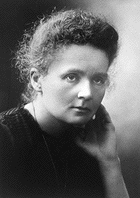 …………………………………………………………………………………………………………………………………………… …………………………………………………………………………………………………………………………………………… ……………………………………………………………………………………………………………………………………………Prix Nobel:…………………………………………………………………………………………………………………………………………………………………………………………L’Institut Curie = ……………………………………………………………………………………………………………………………………………………………………………………………………………………………………………………………………………………………………………………………………………………………………………………………………………………ÉTAPE 3: L’IMPORTANCE DE MARIE CURIE/2ÉTAPE 4: MARIE CURIE ET LE FÉMINISME/9ÉTAPE 5: ACROSTICHE/5